МУНИЦИПАЛЬНОЕ ОБРАЗОВАТЕЛЬНОЕ УЧРЕЖДЕНИЕ ДОПОЛНИТЕЛЬНОГО     ОБРАЗОВАНИЯ  «ЦЕНТР ВНЕШКОЛЬНОЙ РАБОТЫ  «ЮНОСТЬ»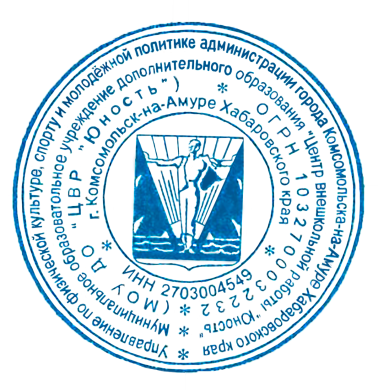 ДОПОЛНИТЕЛЬНАЯ ОБЩЕОБРАЗОВАТЕЛЬНАЯ ОБЩЕРАЗВИВАЮЩАЯ ПРОГРАММА«Аэробика»  оздоровительного лагеря «Тайны русских сказок»спортивной направленности                           (краткосрочная каникулярная)Возраст учащихся: 7-14 летСрок реализации: 5 днейСоставитель:Яровенко А.А.Педагог дополнительного образованияг. Комсомольск-на-Амуре 2023Содержание Раздел 1. КОМПЛЕКС ОСНОВНЫХ ХАРАКТЕРИСТИК ПРОГРАММЫ Пояснительная записка                                                                            стр.31.2 Цель и задачи программы                                                                        стр.5                                                                                                        1.3  Учебный план                                                                                             стр.51.4   Содержание программы                                                                         стр.61.5   Планируемые результаты                                                                      стр.8РАЗДЕЛ 2.  КОМПЛЕКС ОРГАНИЗАЦИОНН0-ПЕДАГОГИЧЕСКИХ УСЛОВИЙ2.1   Условия реализации программы                                                         стр.92.2   Формы контроля                                                                                     стр.102.3   Формы представления материалов                                                    стр.102.4   Оценочные материалы                                                                          стр.102.5 Методическое обеспечение                                                                     стр.112.6.Формы организации занятий                                                                стр.132.7. Календарный  учебный график                                                           стр.13Список источников                                                                                       стр.15	1. КОМПЛЕКС ОСНОВНЫХ ХАРАКТЕРИСТИК ПРОГРАММЫ1.1 Пояснительная запискаПрограмма разработана с учётом нормативных документов и локальных актов:- Федеральный Закон Российской Федерации от 29.12.2012 г. №273 «Об образовании в Российской Федерации»; - Приказ Министерства просвещения Российской Федерации от 9 ноября 2018 г. № 196 «Об утверждении порядка организации и осуществления образовательной деятельности по дополнительным общеобразовательным программам»; - Распоряжения Правительства Российской Федерации от 04.09.2014г. №1726-р «Конвенция развития дополнительного образования»- Распоряжения Правительства Российской Федерации от 29.05.2015г. №996 – р «Стратегия развития воспитания в Российской Федерации на период до2025 года» - Письмо от 18 ноября 2015 года №09-3242 Министерства образования и науки Российской Федерации, письмом Минобрнауки России от 11.12.2006г № 06-1844 «О примерных требованиях к программам дополнительного образования детей»;- СП 2.4.3648-20 «Санитарно-эпидемиологические требования к организациям воспитания и обучения, отдыха и оздоровления детей и молодежи»;- СП 3.1/2.4.3598-20 «Санитарно-эпидемиологические требования к устройству, содержанию и организации работы образовательных организаций и других объектов социальной инфраструктуры для детей и молодежи в условиях распространения новой коронавирусной инфекции (COVID-19)».-Распоряжение Министерства образования и науки Хабаровского края от 26.09.2019 г. № 1321 об утверждении методических рекомендаций «Правила персонифицированного финансирования дополнительного образования детей в городском округе, муниципальном районе Хабаровском крае. Направление программыПрограмма физкультурно-спортивной направленности.Актуальность программы.Актуальность, педагогическая целесообразность программы заключается в следующем: обучение в школе увеличивает нагрузку на организм ребенка. Дети меньше двигаются (эффект гиподинамии), вследствие чего возникает дефицит мышечной деятельности. Возрастает необходимость усвоения и переработки разнообразной информации, и, следовательно, увеличивается пребывание организма в статических позах, перенапрягается зрительный аппарат. Эти факторы создают предпосылки для развития у учащихся отклонений в состоянии здоровья: нарушения осанки, зрения, повышения артериального давления, накопления избыточной массы тела, что в свою очередь предрасполагает к различным заболеваниям сердечно - сосудистой, дыхательной систем, нарушения обмена веществ и т.д. Хочется отметить, что прослеживается устойчивая тенденция потери интереса школьников к занятиям физической культурой. Знания учащихся о собственном организме, функциях различных его систем и здоровье значительно отстает от знаний в других областях. Очевидно, что эту ситуацию можно и нужно менять. И начинать ее лучше в период наименьшей учебной занятости детей, а именно в период летнего оздоровительно отдыха в лагере. Вывести детей на более высокий уровень развития физических способностей - основная база для овладения новыми видами двигательных действий, успешного приспособления к трудовым действиям и бытовым операциям, и, наконец, это важнейший компонент состояния здоровья.Адресат программыНа программу принимаются дети от 7 до 14 лет по заявлению родителей (законных представителей). Условием приема детей для обучения по программе «Радуга» является наличие допуска – предоставляется справка от педиатра о состоянии здоровья с указанием группы здоровья обучающегося. В справке указывается информация об отсутствии контакта с больными вирусными заболеваниями в течение двух недель до начала смены.Сроки реализации программыПрограмма является краткосрочной, каникулярной.  В лагере занятия проводятся в спортивном зале. Время проведения занятия 40 минут.1.2 Цель и задачи программы.Цель программы: привлечение к систематическим занятиям физической культурой и спортом через формирование интереса к детской аэробике, создание условий для отношений сотрудничества между учащимися.Задачи: Предметные:Охрана и укрепление физического и психического здоровья детей.Формировать правильную осанку и укрепить все групп мышц, содействовать профилактике плоскостопия.Формировать у детей умения и навыки правильного выполнения движений.Метапредметные:Создать условия для реализации потребностей детей в двигательной активности.Развивать двигательные способности детей и физические качества (быстрота, сила, выносливость, подвижность в суставах, ловкость).Личностные:Сформировать устойчивый интерес, мотивацию к занятиям физической культурой и к здоровому образу жизни.Воспитать чувство уверенности в себе.1.3 Учебный план1.4. Содержание программыРаздел №1: «Знакомство с педагогом. Инструктаж по технике безопасности. Введение в образовательную программу». (1 час)Теория: Знакомство с педагогом. Техника безопасности и правила поведения в зале. Спортивное оборудование и инвентарь, правила обращения с ними. Спортивная форма. Гигиенические требования. Знакомство с программой. Антропометрия осмотр осанки и стоп. Раздел №2: «Упражнения на формирование правильной осанки и профилактику плоскостопия». (1 час)Теория: Беседы: «Красивая осанка», «О профилактике плоскостопия детям». Практическая работа: Разминка. Комплексы упражнений для всех групп мышц. Комплексы упражнений по формированию правильной осанки с мячами, скакалками, гимнастическими палочками. Комплексы упражнений, укрепляющих стопу и мышцы ног. Подвижные игры: «Ракета», «Великаны, карлики», «Ель, елка, елочка» и др. Раздел № 3 «Базовые шаги аэробики и фитбол гимнастика». (1 час)Теория: Беседа: «Физические качества: сила, ловкость, выносливость, быстрота». Техника безопасности работы на фитболе: правильно подобрать размер мяча в соответствии с ростом; при выполнении упражнений, следить за сохранением правильной осанки: спина прямая, подбородок приподнят, живот втянут, плечи развернуты, ноги согнуты и поставлены врозь (три точки опоры – ноги, таз), стопы параллельны и прижаты к полу, носки могут быть разведены чуть-чуть в стороны, между бедром и голенью угол 900 , руки опущены вниз, пальцы придерживают мяч, необходимо осуществлять самостраховку при прыжках на мячах, нельзя совмещать подпрыгивание со сгибанием, скручиванием или поворотами туловища;  выполняя упражнения лежа на мяче (на спине или животе), контролировать, чтобы голова и позвоночник составляли прямую линию, дыхание не задерживать.Практическая работа: Аэробика: Разные виды ходьбы, бега и прыжков; прыжки с разным положением рук; разминочные упражнения, упражнения на равновесие.  Фитбол-гимнастика представлена: -фитбол-ритмикой, в которую  входят специальные упражнения для согласования движений с музыкой (ритмика), базовые шаги фитбол-аэробики, ритмические и сценические танцы;  -фитбол-атлетикой (фитбол – упражнения) которая имеет общеукрепляющую направленность и включает в себя упражнения, направленные на формирование и укрепление различных мышечных групп (рук, ног, туловища), развитие подвижности суставов, а также силовой и общей (аэробной) выносливости; - фитбол-коррекцией, которая состоит из упражнений коррекционно- профилактической направленности. В этот раздел входят упражнения для формирования, закрепления и совершенствования правильной осанки, профилактики плоскостопия, развития и укрепления сердечно- сосудистой и дыхательной систем;- фиитбол – игрой, которая предусматривает применение специальных творческих заданий, включение подвижных, музыкальных игр и эстафет с фитболом.Раздел №4  «Стретчинг и подвижные игры» (1  час) .Теория: Техника безопасности стретчинга: Входить в упражнение плавно, не спеша. Занимая исходное положение, начинать выполнять упражнение уверенно, но с расстановкой.  Держать голову так, чтобы шея являлась продолжением позвоночника, была направлена туда же, куда направлен позвоночник. При выполнении стретчинг упражнения, желательно каждую растяжку фиксировать от 30 до 60 секунд и повторять каждую по два или три раза в медленном темпе.  Не выполнять движения до появления сильной боли. Осуществляйте выход из упражнений плавно не спеша. Растяжка должна выполняться симметрично, для обеих сторон тела. Правила подвижных игр.Практическая работа: Упражнения, направленные на развитие и поддержание гибкости и подвижности суставов, упражнение на расслабления. Подвижные игры: «Карусель», «Волк и заяц», «Мышеловка», «Птичка в гнездышке», «Гуси — лебеди», «Совушка — сова», «Воздушная кукуруза», «Построим мосты», «Воробушки и кот», «Кто бросит дальше мешочек», «Попади мешочком в круг», «Через ручеек», «Спортивные эстафеты» и другие.Раздел № 5 «Подведение итогов образовательной программы (1 час)Теория: Педагогическое наблюдение, анализ выполнения задания. Подведение итогов. Практическая работа: Занятия по исследованию результативности. Способы проверки ожидаемого образовательного результата: тестирование (выполнение контрольных упражнений на владение техникой движений).1.5. Планируемые результатыПредметные:Приобретут знания и практические умения по охране и укреплению физического и психического здоровья.Повысят защитные функции организма и устойчивости к различным заболеваниямПриобретут знания и практические умения по формированию правильной осанки и укреплению всех групп мышц, содействие профилактике плоскостопия.Приобретут умения и навыки правильного выполнения движений.Метапредметные:Созданы  условия для реализации потребностей детей в двигательной активности.Продемонстрируют двигательные способности и физические качества (быстрота, сила, выносливость, подвижность в суставах, ловкость).Личностные:Будет сформирован устойчивый интерес и мотивация к занятиям физической культурой и к здоровому образу жизни.Научились соблюдать дисциплину и порядок;Привили  интерес и любовь к занятиям спортом.РАЗДЕЛ 2.  Комплекс организационно-педагогических условий2.1. Условия реализации программы Программа реализуется в условиях материально-технического обеспечения: Рекомендуемая площадь помещения для занятий спортивными видами в организациях дополнительного образования (Приложение N 1 к СанПиНу 2.4.4.3172-14) не менее 4 м2 на 1 ребенка. На одной из стен устанавливаются зеркала на высоте 2,1 м. Полы в зале должны быть дощатыми некрашеными или покрыты специальным линолеумом.Спортивное оборудование:Спортивные коврики по количеству детей.Гимнастические маты.Гимнастические палочки по количеству детей.Мячи гимнастические по количеству детей.Фитбол-мячи по количеству детей.Скакалки гимнастические по количеству детей.Обручи.Балансирующие массажные платформы по количеству детей.Мячи малые массажные, мячи пластмассовые, корзины для игры с мячами, координационная лестница, спортивные конусы, ограничители пластиковые.   Вспомогательное оборудование:Музыкальный центр.Аудио - файлы для музыкального сопровождения занятий.Ноутбук (личный). Картотека комплексов упражнений общеразвивающего воздействия.Картотека комплексов специального воздействия.Картотека подвижных игр и игр малой подвижности.Наглядные пособия (таблицы, схемы, иллюстрации и др.). Проверочные и тестовые задания. Учебники.Инструкции по технике безопасности, правила поведения для учащихся.Вспомогательное оборудование для оснащения мест хранения спортивного инвентаря.Информационное обеспечение: видео материалы, фото, интернет источники.Кадровое обеспечение: педагог дополнительного образования, высшее педагогическое образование2.2. Формы контроля: Педагогическое наблюдение, практическая работа, анализ выполнения задания опрос, учебные игры2.3. Формы представления материалов.Диагностическая работа строится с учетом возрастных, индивидуальных особенностей детей, их физических возможностей и проходит в виде мониторинга динамики формирования физических качеств обучающегося в рамках усвоения задач данной программы.Стартовый мониторинг предполагает диагностику физических качеств детей согласно задачам, поставленным в данной рабочей программе, проводится в конце первого периода обучения (последнее занятие сентября). Промежуточный мониторинг осуществляется в конце декабря. Итоговый мониторинг – это заключительная диагностика уровня сформированности и развития физических качеств детей по результатам проведенных занятий в конце третьего периода (последнее занятие мая). Предполагается составление сравнительной диаграммы уровня физического развития детей. Результаты диагностики физических качеств детей заносятся в таблицу.По окончанию обучения планируется итоговое открытое занятие для родителей.2.4. Оценочные материалыМониторинг достижения детьми планируемых результатовПоказатели динамики формирования интегративного качества«Физически развитый, овладевший основными двигательными навыками»В процессе наблюдения за деятельностью детей делается вывод о соответствии одному из уровней достижения планируемых результатов (показателей) формирования и интегративного качества: высокому, среднему, низкому.Высокий – выполняет самостоятельно при минимальном контроле (без помощи педагога) - 5 баллов.Средний – выполняет самостоятельно, при напоминании педагога - 4 балла.Низкий – выполняет отдельные движения (элементы) только в совместной с педагогом деятельности -  3 балла.2.5 Методическое обеспечениеУчебно-тренировочный процесс в «Аэробике» строится в соответствии с поставленными задачами.Большое значение для реализации целей программы имеет использование единой методической системы организации учебно-тренировочного и воспитательного процесса.Учебная программа учитывает нормативно-правовые акты, регулирующие деятельность учреждений дополнительного образования физкультурно-спортивной направленности и основополагающие принципы спортивной подготовки детей. Содержание учебного материала программы построено по принципу «расширяющейся спирали», благодаря чему одна и та же физическая операция отрабатывается на занятиях многократно, причём содержание постепенно усложняется и расширяется за счёт обогащения новыми компонентами, углублённой проработки каждого двигательного действия.Проведение урока, в основном происходит фронтальным методом, поточным способом, сочетая одновременный показ и рассказ, при этом осуществляется выполнение всего урока в режиме «нон стоп», т.е.  преподаватель  постоянно выполняет упражнения вместе с учащимися.Для объяснения упражнений методом «нон стоп» используются вербальные и визуальные команды преподавателя, также используются общепедагогические приемы физической культуры: зеркальный показ, медленное пошаговое выполнение движения, проводка по движению и др.Моторная плотность уроков составляет около 100%.Темп (ударность) музыкального сопровождения определяет темп движения, что позволяет преподавателю не давать подсчет, а направить свои усилия на решение педагогических задач.Занятия по программе включают в себя теоретическую и практическую части.Теоретическая часть занятий включает в себя:- технику безопасности во время занятий аэробикой;- технику выполнения упражнений,- информация о различных видах гимнастики, аэробики, танцах, играх, истории фитнеса,- основы здорового образа жизни.Практическая часть занятий включает в себя:- обучение двигательным действиям аэробики, гимнастики, работы с предметами из других видов спорта, подвижные игры.Уроки могут носить игровой характер, проводиться в виде мини-состязаний и игровых заданий. Данная программа в своем содержании направлена на:реализацию принципа вариативности, который заложен в планировании учебного материала в соответствии возрастными особенностями учащихся, материально-технической оснащенностью учебного процесса и региональными климатическими условиями и видом учебного учреждения реализацию принципа достаточности сообразности, определяющего распределение содержания учебного материала в конструкции основных компонентов двигательной (физкультурно-оздоровительной и спортивно-оздоровительной) деятельности, особенностей формирования познавательной и предметной активности учащихся.соблюдению дидактических правил - от известного к неизвестному и от простого к сложному, которые отражены в основе планирования учебного содержания в логике поэтапного освоения, переноса учебных знаний в практические навыки и умения, в том числе в самостоятельной и соревновательной деятельности;расширение меж предметных связей, ориентирующих педагога во время планирования учебного материала на то, чтобы учитывать задачу формирования целостного мировоззрения учащихся, всестороннее раскрытие взаимосвязи и взаимообусловленности изучаемых явлений и процессов;усиление оздоровительного эффекта, достигаемого в ходе активного использования обучающимися освоенных знаний, способов и физических упражнений фитнеса в физкультурно-оздоровительных мероприятиях, режиме дня, самостоятельных занятиях физическими упражнениями и спортивно – оздоровительной деятельности.Содержание программы структурировано согласно здоровьесберегающим технологиям, как системы мер по охране и укреплению здоровья учащихся, учитывающая важнейшие характеристики образовательной среды и условия жизни ребенка, воздействующие на здоровье ребенка2.6.Формы организации занятийОсновной формой организации деятельности является групповое занятие. Для того чтобы избежать монотонности учебно-воспитательного процесса и для достижения оптимального результата на занятиях используются различная работа с воспитанниками: - фронтальная,- круговая тренировка, - рабата в парах,- работа тройках, - работа в малых группах,- индивидуальная,-тематическая,- интегрированная деятельность, - наглядно-демонстративный показ, - объяснение,- игровые приёмы и   упражнения. В процессе реализации программы используется и другая форма организации деятельности воспитанников: показательные выступления, спортивные праздники.         Местом реализации образовательной программы является спортивный зал, оснащенный специальным оборудованием.Режим занятий: Длительность проведения занятий составляет 40 минут2.7. Календарно-учебный графикСписок источников1. Белякова Т.Н. Стань сильным, ловким и выносливым. 2. Евдокимова Т.А., Клубкова Е.Ю., Дидур М.Д. Гимнастика в оздоровлении организма. Методическое руководство для специалистов ЛФК и фитнес-центров. СПб, 2000 г.3. Зайцев Г.К., Зайцев А.Г. Твое здоровье. Укрепление организма. СПб: Детство-пресс, 2000 г. 4. Иванов М.С. Лечебная физкультура при заболеваниях в детском возрасте. М., 1975 г. 5. Красикова И.С. Плоскостопие у детей. Профилактика и лечение. Корона принт, СПб, 2003 г. 6. Лаптев А.К. Тайна пирамиды здоровья. СПб: РЕТРОС, 1998 г. 7. Никитин С.Е., Тришин Т.В. Здоровье и красота вашей осанки. М.: Сов. Спорт, 2002 г. 8. Обухова Л.А, Лемяскина Н.А. Тридцать уроков здоровья для первоклассников. Методическое пособие. М.: ТЦ Сфера, 1999 г. 9. Онучин Н.А. Дыхательная гимнастика для детей. М., СПб: АСТ, Сова, 2005 г.10. Останко Л.В. Сто веселых упражнений для детей. СПб: Коронапринт, 2005 г. 11. Потанчук А.А., Спирина И.Ю. Осанка детей. СПб: Комета, 1994г.13. Смирнов Н.К. Здоровьесберегающие образовательные технологии в работе учителя и школы. М.: Аркти, 2003 г. 14. Тихомирова Л.Ф. Упражнения на каждый день: уроки здоровья для детей 5-8 лет. Ярославль: Академия Развития, 2003г. РАССМОТРЕНОна заседанииметодического объединенияпротокол№ _2_____от «26»10.2023гПРИНЯТОпедагогическим советом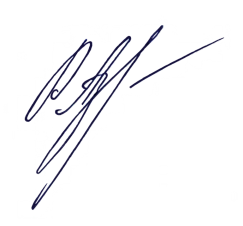 МОУ ДО «ЦВР «Юность»протокол №__2___от «26» 10.2023г УТВЕРЖДАЮДиректор МОУ ДО «ЦВР «Юность»________ А.Л.РусаковаПриказ №__164_ от «26» 10.2023г №РазделКоличество часовКоличество часовКоличество часовФормы контроля№РазделВсегоТеорияПрактикаФормы контроляЗнакомство с педагогом. Инструктаж по технике безопасности. Введение в образовательную программу11-Беседа, опросУпражнения на формирование правильной осанки и профилактику плоскостопия10.50.5Педагогическое наблюдение, практическая работа, анализ выполнения заданияБазовые шаги аэробики и фитбол-гимнастика10.50.5Педагогическое наблюдение, практическая работа, анализ выполнения заданияСтретчинг и подвижные игры10.50.5Педагогическое наблюдение, практическая работа, анализ выполнения заданияПодведение итогов образовательной программы10.50.5Педагогическое наблюдение, практическая работа, анализ выполнения заданияИтого:532№ п.пФИОКоммуника-тивные навыкиВладениеОсновны-миприёмамивыполненияигровогостретчингаСформирован-ностьнавыковтехнически правильноговыполненияосновныхвидовупражненийСформирован-ностьнавыковвладенияэлементами аэробикиРитмич-ностьВыполне-нияупражне-нийпод музыку№ занятияДатаЧасыСодержание1234130.103Инструктаж по технике безопасности. Общеразвивающие упражнения с мячом. ОРУ с гимнастическими палками и скакалками Упражнения для профилактики плоскостопияПодвижная игра «Найди свое место», «Горячий и холодный мяч», «Австралийские салки»Базовые шаги аэробики. Общие требования к осанке в занятиях аэробикой.  Разучивание шагов231.103Общеразвивающие упражнения с фитболом. ОРУ с гимнастическими палками. Упражнения для рук и плечевого пояса в разном темпе с разной амплитудой.Работа на координационной лестнице. Базовые шаги аэробики. Разучивание шагов аэробики Подвижные игры: "Падающая палка", "Достань городок", "Землемеры ".31.113Общеразвивающие упражнения с мячом для ног. Освоение упражнений для ног, в положении сидя, стоя, лёжа на полу. Игра: “Великаны, карлики”. ОРУ с гимнастическими палками и скакалками Упражнения для профилактики плоскостопия. Работа с балансировочными подушками.Базовые шаги аэробики. Разучивание шагов42.113Общеразвивающие упражнения с фитболом. ОРУ с гимнастическими палками. Упражнения для рук и плечевого пояса в разном темпе с разной амплитудой.Работа со скакалкой. Работа на координационной лестнице. Упражнения для профилактики плоскостопияБазовые шаги аэробики. Разучивание шагов Чередование шагов.53.113Исследованию результативности и подведение итогов программы. Общеразвивающие упражнения. Игры: найди свое место", "Третий лишний", Удочка", "Горячий и холодный мяч",  "Через ручеек", "Классики", "Мяч соседу".Итого15